REQUEST FOR GUIDE SIGN INSTALLATION ON STATE HIGHWAY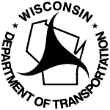 Wisconsin Department of TransportationDT1332        5/2018 College/UniversitySign Requested For	 Institution Municipality Other:      	SIGN MESSAGE or What does the sign direct to?PROPOSED SIGN LOCATIONSAdditional requests should be submitted on a separate form.The requesting facility agrees to and will abide by the conditions contained within the Supplemental Guide Sign Policies and general signing policy provisions attached to this application, which is made by the undersigned official under proper authority to act on behalf of the facility represented above. The requestor agrees to pay for installation costs and costs to replace the signs when they have reached the end of their useful life or repairs if they become damaged, when the cost is not recovered from the person(s) causing the damage. APPROVED DENIED			Regional Traffic Engineer	DateREQUEST FOR GUIDE SIGN INSTALLATION ON STATE HIGHWAY (continued)Wisconsin Department of Transportation        DT1332INDEMNIFICATIONThe Applicant shall save and hold the State, its officers, employees, agents, and all private and governmental contractors and subcontractors with the State under Chapter 84 Wisconsin Statutes, harmless from actions of any nature whatsoever (including any by Applicant itself) which arise out of, or are connected with, or are claimed to arise out of or be connected with any of the work done by the Applicant, or the construction or maintenance of facilities by the Applicant, pursuant to this permit or any other permit issued by the State for location of property, lines or facilities on highway right-of-way, (1) while the Applicant is performing its work, or (2) while any of the Applicant's property, equipment, or personnel, are in or about such place or the vicinity thereof, or (3) while any property constructed, placed or operated by or on behalf of Applicant remains on the State's property or right-of-way pursuant to this permit or any other permit issued by the State for location of property, lines or facilities on highway right-of-way; including without limiting the generality of the foregoing, all liability, damages, loss, expense, claims, demands and actions on account of personal injury, death or property loss to the State, its officers, employees, agents, contractors, subcontractors or frequenters; to the Applicant, its employees, agents, contractors, subcontractors, or frequenters; or to any other persons, whether based upon, or claimed to be based upon, statutory (including, without limiting the generality of the foregoing, worker's compensation), contractual, tort, or whether or not caused or claimed to have been caused by active or inactive negligence or other breach of duty by the State, its officers, employees, agents, contractors, subcontractors or frequenters; Applicant, its employees, agents, contractors, subcontractors or frequenters; or any other person. Without limiting the generality of the foregoing, the liability, damage, loss, expense, claims, demands and actions indemnified against shall include all liability, damage, loss, expense, claims, demands and actions for damage to any property, lines or facilities placed by or on behalf of the Applicant pursuant to this permit or any other permit issued by the State for location of property, lines or facilities on highway right-of-way in the past or present, or that are located on any highway or State property or right-of-way with or without a permit issued by the State, for any loss of data, information, or material; for trademark, copyright or patent infringement; for unfair competition or infringement of personal or property rights of any kind whatever. The Applicant shall at its own expense investigate all such claims and demands, attend to their settlement or other disposition, defend all actions based thereon and pay all charges of attorneys and all other costs and expenses of any kind arising from any such liability, damage, loss, claims, demands and actions.Any transfer, whether voluntary or involuntary, of ownership or control of any property constructed, placed or operated by or on behalf of the Applicant that remains on the State's property or right-of-way pursuant to this permit shall not release Applicant from any of the indemnification requirements of this permit, unless the State is notified of such transfer in writing. Any acceptance by any other person or entity, whether voluntary or involuntary, of ownership or control of any property constructed, placed or operated by or on behalf of the Applicant that remains on the State's property or right-of-way pursuant to this permit, shall include acceptance of all of the indemnification requirements of this permit by the other person or entity receiving ownership or control.Notwithstanding the foregoing, a private contractor or subcontractor with the State under Chapter 84 Wisconsin Statutes, that fails to comply with sections 66.047 and 182.0175 Wisconsin Statutes (1985-1986), remains subject to the payment to the Applicant of the actual cost of repair of intentional or negligent damage by the contractor or subcontractor to any property, lines or facilities placed by or on behalf of the Applicant pursuant to this permit or any other permit issued by the State for location of property, lines or facilities on highway right-of-way, and remains subject to payment to the Applicant for losses due to personal injury or death resulting from negligence by the contractor or subcontractor.Notwithstanding the foregoing, if the State, or its officers, employees and agents, fail to comply with sections 66.047 and 182.0175 Wisconsin Statutes (1985-1986), the State or its officers, employees and agents, remain subject to the payment to the Applicant of the actual cost of repair of willful and intentional damage by the State, or its officers, employees and agents, to any property, lines or facilities placed by or on behalf of the Applicant pursuant to this permit or any other permit issued by the State for location of property, lines or facilities on highway right-of-way, and remain subject to payment to the Applicant for losses due to personal injury or death resulting from negligence by the State, its officers, employees and agents.No indemnification of private contractors or subcontractors with the State under Chapter 84 Wisconsin Statutes, shall apply in the event of willful and intentional damage by such private contractors or subcontractors to the property, lines and facilities of the Applicant located on the highway right-of-way pursuant to this permit or any other permit issued by the State for the location of property, lines or facilities on highway right-of-way.Name of Requesting Facility or MunicipalityStreet Address	City	Zip CodeContact Person:      	   Phone:      		   Email:      	Hwy. Interchange or IntersectionTown/City/VillageCounty ofTraffic Direction at Proposed Sign Site     	-bound on Hwy.      	Hwy. Interchange or IntersectionTown/City/VillageCounty ofTraffic Direction at Proposed Sign Site     	-bound on Hwy.      	Signature of Authorized Official	Title	Date